Қысқа мерзімді жоспарҰзақ мерзімді жоспардың тарауы: 8.1 Молекулалық биологияКүні:Сынып: 8Ұзақ мерзімді жоспардың тарауы: 8.1 Молекулалық биологияКүні:Сынып: 8Мектеп атауы: СҚО, Жамбыл ауданы, «Благовещенка  жалпы орта білім                                беретін мектебі » КМММұғалімнің аты-жөні: Машикова  Асем  Айдархановна Мектеп атауы: СҚО, Жамбыл ауданы, «Благовещенка  жалпы орта білім                                беретін мектебі » КМММұғалімнің аты-жөні: Машикова  Асем  Айдархановна Мектеп атауы: СҚО, Жамбыл ауданы, «Благовещенка  жалпы орта білім                                беретін мектебі » КМММұғалімнің аты-жөні: Машикова  Асем  Айдархановна Мектеп атауы: СҚО, Жамбыл ауданы, «Благовещенка  жалпы орта білім                                беретін мектебі » КМММұғалімнің аты-жөні: Машикова  Асем  Айдархановна Мектеп атауы: СҚО, Жамбыл ауданы, «Благовещенка  жалпы орта білім                                беретін мектебі » КМММұғалімнің аты-жөні: Машикова  Асем  Айдархановна                                                   Қатысқандар: 15                                                  Қатысқандар: 15                                                  Қатысқандар: 15                                                  Қатысқандар: 15Қатыспағандар:Қатыспағандар:Қатыспағандар:Сабақтың тақырыбы:Сабақтың тақырыбы:Көмірсулар мен липидтерКөмірсулар мен липидтерОсы сабақта қол жеткізетін оқу мақсаттары (оқу бағдарламасына сілтеме)Осы сабақта қол жеткізетін оқу мақсаттары (оқу бағдарламасына сілтеме)8.4.1.2 - көмірсулар мен липидтің құрылымы мен биологиялық қызметтерін сипаттау8.4.1.2 - көмірсулар мен липидтің құрылымы мен биологиялық қызметтерін сипаттау8.4.1.2 - көмірсулар мен липидтің құрылымы мен биологиялық қызметтерін сипаттау8.4.1.2 - көмірсулар мен липидтің құрылымы мен биологиялық қызметтерін сипаттау8.4.1.2 - көмірсулар мен липидтің құрылымы мен биологиялық қызметтерін сипаттауСабақтың мақсатыСабақтың мақсатыБарлық оқушылар: көмірсулар мен липидтердің қызметін, түрлерін  біледі.Оқушылардың басым бөлігі: көмірсу мен липидтердің  құрылысы мен  құрамын, қасиеттерін бір – бірінен ажырата отырып, салыстырады. Кейбір оқушылар: органикалық қосылыстар көмірсулар мен липидтердің жасушадағы биологиялық маңызына тұжырым жасайдыБарлық оқушылар: көмірсулар мен липидтердің қызметін, түрлерін  біледі.Оқушылардың басым бөлігі: көмірсу мен липидтердің  құрылысы мен  құрамын, қасиеттерін бір – бірінен ажырата отырып, салыстырады. Кейбір оқушылар: органикалық қосылыстар көмірсулар мен липидтердің жасушадағы биологиялық маңызына тұжырым жасайдыБарлық оқушылар: көмірсулар мен липидтердің қызметін, түрлерін  біледі.Оқушылардың басым бөлігі: көмірсу мен липидтердің  құрылысы мен  құрамын, қасиеттерін бір – бірінен ажырата отырып, салыстырады. Кейбір оқушылар: органикалық қосылыстар көмірсулар мен липидтердің жасушадағы биологиялық маңызына тұжырым жасайдыБарлық оқушылар: көмірсулар мен липидтердің қызметін, түрлерін  біледі.Оқушылардың басым бөлігі: көмірсу мен липидтердің  құрылысы мен  құрамын, қасиеттерін бір – бірінен ажырата отырып, салыстырады. Кейбір оқушылар: органикалық қосылыстар көмірсулар мен липидтердің жасушадағы биологиялық маңызына тұжырым жасайдыБарлық оқушылар: көмірсулар мен липидтердің қызметін, түрлерін  біледі.Оқушылардың басым бөлігі: көмірсу мен липидтердің  құрылысы мен  құрамын, қасиеттерін бір – бірінен ажырата отырып, салыстырады. Кейбір оқушылар: органикалық қосылыстар көмірсулар мен липидтердің жасушадағы биологиялық маңызына тұжырым жасайдыБағалау критерийіБағалау критерийіКөмірсулар мен липидтің құрлымы мен биологиялық қызметтерін ажыратады, сипаттайды және  биологиялық маңызын тұжырымдайдыКөмірсулар мен липидтің құрлымы мен биологиялық қызметтерін ажыратады, сипаттайды және  биологиялық маңызын тұжырымдайдыКөмірсулар мен липидтің құрлымы мен биологиялық қызметтерін ажыратады, сипаттайды және  биологиялық маңызын тұжырымдайдыКөмірсулар мен липидтің құрлымы мен биологиялық қызметтерін ажыратады, сипаттайды және  биологиялық маңызын тұжырымдайдыКөмірсулар мен липидтің құрлымы мен биологиялық қызметтерін ажыратады, сипаттайды және  биологиялық маңызын тұжырымдайдыТілдік мақсаттарТілдік мақсаттарПәнге қатысты лексика және терминология:Талқылауға арналған тармақтар ( тыңдалым) Көмірсулар мен липидтер органикалық заттарға жатады, себебі ... .Көмірсулар организмде құрылыс материалы және энергия көзі қызметін атқарады, себебі .... . Балауыз....Көмірсулар не себепті .... , ... ,  ..... айта аласыз ба? (айтылым) Липидтер неліктен суда ерімейді? (айтылым)Жазылым (биологиялық диктант): .       .....      жасуша мембраналарының құрамында  ....  болып, организмде          ....            қызмет атқарады. Баларалары ұяларын               ....                  жасайды. 1 грамм май ыдырағанда     .....   .....         энергия бөлінедіКөмірсулар – жасушадағы ... ... ... .Майлардың молекулалары үш атомды спирт -  ....  мен .... ..... .....  тұрадыПәнге қатысты лексика және терминология:Талқылауға арналған тармақтар ( тыңдалым) Көмірсулар мен липидтер органикалық заттарға жатады, себебі ... .Көмірсулар организмде құрылыс материалы және энергия көзі қызметін атқарады, себебі .... . Балауыз....Көмірсулар не себепті .... , ... ,  ..... айта аласыз ба? (айтылым) Липидтер неліктен суда ерімейді? (айтылым)Жазылым (биологиялық диктант): .       .....      жасуша мембраналарының құрамында  ....  болып, организмде          ....            қызмет атқарады. Баларалары ұяларын               ....                  жасайды. 1 грамм май ыдырағанда     .....   .....         энергия бөлінедіКөмірсулар – жасушадағы ... ... ... .Майлардың молекулалары үш атомды спирт -  ....  мен .... ..... .....  тұрадыПәнге қатысты лексика және терминология:Талқылауға арналған тармақтар ( тыңдалым) Көмірсулар мен липидтер органикалық заттарға жатады, себебі ... .Көмірсулар организмде құрылыс материалы және энергия көзі қызметін атқарады, себебі .... . Балауыз....Көмірсулар не себепті .... , ... ,  ..... айта аласыз ба? (айтылым) Липидтер неліктен суда ерімейді? (айтылым)Жазылым (биологиялық диктант): .       .....      жасуша мембраналарының құрамында  ....  болып, организмде          ....            қызмет атқарады. Баларалары ұяларын               ....                  жасайды. 1 грамм май ыдырағанда     .....   .....         энергия бөлінедіКөмірсулар – жасушадағы ... ... ... .Майлардың молекулалары үш атомды спирт -  ....  мен .... ..... .....  тұрадыПәнге қатысты лексика және терминология:Талқылауға арналған тармақтар ( тыңдалым) Көмірсулар мен липидтер органикалық заттарға жатады, себебі ... .Көмірсулар организмде құрылыс материалы және энергия көзі қызметін атқарады, себебі .... . Балауыз....Көмірсулар не себепті .... , ... ,  ..... айта аласыз ба? (айтылым) Липидтер неліктен суда ерімейді? (айтылым)Жазылым (биологиялық диктант): .       .....      жасуша мембраналарының құрамында  ....  болып, организмде          ....            қызмет атқарады. Баларалары ұяларын               ....                  жасайды. 1 грамм май ыдырағанда     .....   .....         энергия бөлінедіКөмірсулар – жасушадағы ... ... ... .Майлардың молекулалары үш атомды спирт -  ....  мен .... ..... .....  тұрадыПәнге қатысты лексика және терминология:Талқылауға арналған тармақтар ( тыңдалым) Көмірсулар мен липидтер органикалық заттарға жатады, себебі ... .Көмірсулар организмде құрылыс материалы және энергия көзі қызметін атқарады, себебі .... . Балауыз....Көмірсулар не себепті .... , ... ,  ..... айта аласыз ба? (айтылым) Липидтер неліктен суда ерімейді? (айтылым)Жазылым (биологиялық диктант): .       .....      жасуша мембраналарының құрамында  ....  болып, организмде          ....            қызмет атқарады. Баларалары ұяларын               ....                  жасайды. 1 грамм май ыдырағанда     .....   .....         энергия бөлінедіКөмірсулар – жасушадағы ... ... ... .Майлардың молекулалары үш атомды спирт -  ....  мен .... ..... .....  тұрадыҚұндылықтарға  баулу Құндылықтарға  баулу Зайырлы қоғам және жоғары  руханият. Көмірсу мен липидтердің адам ағзасына тигізер маңызын түсінуге баулу, ұжымда өзара  жұмыс жасау қабілеттерін жетілдіруЗайырлы қоғам және жоғары  руханият. Көмірсу мен липидтердің адам ағзасына тигізер маңызын түсінуге баулу, ұжымда өзара  жұмыс жасау қабілеттерін жетілдіруЗайырлы қоғам және жоғары  руханият. Көмірсу мен липидтердің адам ағзасына тигізер маңызын түсінуге баулу, ұжымда өзара  жұмыс жасау қабілеттерін жетілдіруЗайырлы қоғам және жоғары  руханият. Көмірсу мен липидтердің адам ағзасына тигізер маңызын түсінуге баулу, ұжымда өзара  жұмыс жасау қабілеттерін жетілдіруЗайырлы қоғам және жоғары  руханият. Көмірсу мен липидтердің адам ағзасына тигізер маңызын түсінуге баулу, ұжымда өзара  жұмыс жасау қабілеттерін жетілдіруПән аралық байланысПән аралық байланысХимия – көмірсу мен липидтердің 4 атом элементтерден құралғанын формула арқылы анықтайды, физика – тәжірибе арқылы (үйкеліс) майдың бөлінуін көрсетеді, математика - индекстерді есептейдіХимия – көмірсу мен липидтердің 4 атом элементтерден құралғанын формула арқылы анықтайды, физика – тәжірибе арқылы (үйкеліс) майдың бөлінуін көрсетеді, математика - индекстерді есептейдіХимия – көмірсу мен липидтердің 4 атом элементтерден құралғанын формула арқылы анықтайды, физика – тәжірибе арқылы (үйкеліс) майдың бөлінуін көрсетеді, математика - индекстерді есептейдіХимия – көмірсу мен липидтердің 4 атом элементтерден құралғанын формула арқылы анықтайды, физика – тәжірибе арқылы (үйкеліс) майдың бөлінуін көрсетеді, математика - индекстерді есептейдіХимия – көмірсу мен липидтердің 4 атом элементтерден құралғанын формула арқылы анықтайды, физика – тәжірибе арқылы (үйкеліс) майдың бөлінуін көрсетеді, математика - индекстерді есептейдіАлдыңғы білімАлдыңғы білімАғазалардың  тіршілік әрекетіндегі микро және макроэлеметтердің маңызын сипаттай алады  (7.4.1.2)Ағазалардың  тіршілік әрекетіндегі микро және макроэлеметтердің маңызын сипаттай алады  (7.4.1.2)Ағазалардың  тіршілік әрекетіндегі микро және макроэлеметтердің маңызын сипаттай алады  (7.4.1.2)Ағазалардың  тіршілік әрекетіндегі микро және макроэлеметтердің маңызын сипаттай алады  (7.4.1.2)Ағазалардың  тіршілік әрекетіндегі микро және макроэлеметтердің маңызын сипаттай алады  (7.4.1.2)Сабақтың барысыСабақтың барысыСабақтың барысыСабақтың барысыСабақтың барысыСабақтың барысыСабақтың барысыСабақтың жоспарланған кезеңіСабақтағы жоспарланған жаттығу түрлеріСабақтағы жоспарланған жаттығу түрлеріСабақтағы жоспарланған жаттығу түрлеріСабақтағы жоспарланған жаттығу түрлеріСабақтағы жоспарланған жаттығу түрлеріРесурстарСабақтың басы2 минут4 минут 2минут 1 минут Ұйымдастыру  Жақын арадағы даму аймағын кеңейту мақсатында ынтымақтастық атмосфераны қалыптастыру.Шеңбер  құрып оқушылар бір –біріне жылу тілектер білдіреді.Үй жұмысын пысықтау.    «Лездік сұрақтар» жеке жұмыс Органикалық заттарды атаБейорганикалық заттардың қызметі?Органикалық заттардың құрамына нелер кіреді?Мономерлер дегеніміз не?Полимер дегеніміз не?Тексеру жұптық жұмыс Өзіндік бағалау  «Термометр» әдісі арқылы жүзеге асады.Өткен сабақта қаншалықты түсінгенін термотетрдегі сандарға байланысты көруге болады.«Ой қозғау » әдісі«Құрамында май мен көмірсу бар екенін демонстрациялау» арқылы жаңа сабақты ашу. Жұптық  жұмыс Мозайка  арқылы 3 топқа бөлуҰйымдастыру  Жақын арадағы даму аймағын кеңейту мақсатында ынтымақтастық атмосфераны қалыптастыру.Шеңбер  құрып оқушылар бір –біріне жылу тілектер білдіреді.Үй жұмысын пысықтау.    «Лездік сұрақтар» жеке жұмыс Органикалық заттарды атаБейорганикалық заттардың қызметі?Органикалық заттардың құрамына нелер кіреді?Мономерлер дегеніміз не?Полимер дегеніміз не?Тексеру жұптық жұмыс Өзіндік бағалау  «Термометр» әдісі арқылы жүзеге асады.Өткен сабақта қаншалықты түсінгенін термотетрдегі сандарға байланысты көруге болады.«Ой қозғау » әдісі«Құрамында май мен көмірсу бар екенін демонстрациялау» арқылы жаңа сабақты ашу. Жұптық  жұмыс Мозайка  арқылы 3 топқа бөлуҰйымдастыру  Жақын арадағы даму аймағын кеңейту мақсатында ынтымақтастық атмосфераны қалыптастыру.Шеңбер  құрып оқушылар бір –біріне жылу тілектер білдіреді.Үй жұмысын пысықтау.    «Лездік сұрақтар» жеке жұмыс Органикалық заттарды атаБейорганикалық заттардың қызметі?Органикалық заттардың құрамына нелер кіреді?Мономерлер дегеніміз не?Полимер дегеніміз не?Тексеру жұптық жұмыс Өзіндік бағалау  «Термометр» әдісі арқылы жүзеге асады.Өткен сабақта қаншалықты түсінгенін термотетрдегі сандарға байланысты көруге болады.«Ой қозғау » әдісі«Құрамында май мен көмірсу бар екенін демонстрациялау» арқылы жаңа сабақты ашу. Жұптық  жұмыс Мозайка  арқылы 3 топқа бөлуҰйымдастыру  Жақын арадағы даму аймағын кеңейту мақсатында ынтымақтастық атмосфераны қалыптастыру.Шеңбер  құрып оқушылар бір –біріне жылу тілектер білдіреді.Үй жұмысын пысықтау.    «Лездік сұрақтар» жеке жұмыс Органикалық заттарды атаБейорганикалық заттардың қызметі?Органикалық заттардың құрамына нелер кіреді?Мономерлер дегеніміз не?Полимер дегеніміз не?Тексеру жұптық жұмыс Өзіндік бағалау  «Термометр» әдісі арқылы жүзеге асады.Өткен сабақта қаншалықты түсінгенін термотетрдегі сандарға байланысты көруге болады.«Ой қозғау » әдісі«Құрамында май мен көмірсу бар екенін демонстрациялау» арқылы жаңа сабақты ашу. Жұптық  жұмыс Мозайка  арқылы 3 топқа бөлуҰйымдастыру  Жақын арадағы даму аймағын кеңейту мақсатында ынтымақтастық атмосфераны қалыптастыру.Шеңбер  құрып оқушылар бір –біріне жылу тілектер білдіреді.Үй жұмысын пысықтау.    «Лездік сұрақтар» жеке жұмыс Органикалық заттарды атаБейорганикалық заттардың қызметі?Органикалық заттардың құрамына нелер кіреді?Мономерлер дегеніміз не?Полимер дегеніміз не?Тексеру жұптық жұмыс Өзіндік бағалау  «Термометр» әдісі арқылы жүзеге асады.Өткен сабақта қаншалықты түсінгенін термотетрдегі сандарға байланысты көруге болады.«Ой қозғау » әдісі«Құрамында май мен көмірсу бар екенін демонстрациялау» арқылы жаңа сабақты ашу. Жұптық  жұмыс Мозайка  арқылы 3 топқа бөлуБелсенді тақтаТаратпа Термометр суретіСтикер 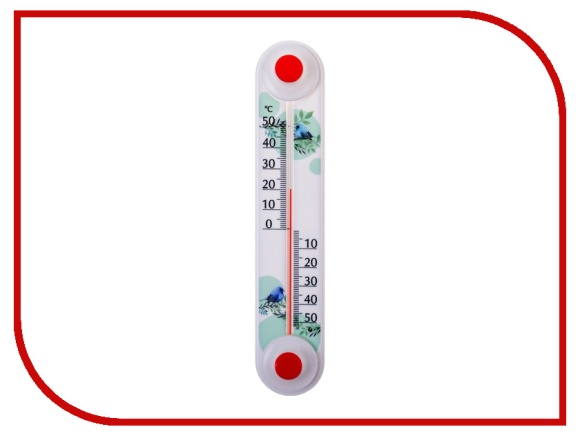 Ақ қағаз, күнбағыс тұқымы,картоп, иодМозайка Сабақтың ортасы 15 минут1 минут 4 минут 5 минут 5 минут1 тапсырма І топ - “Попс формуласы” арқылы мәтінді қысқаша баяндауМақсаты: көмірсу мен липидтерге қатысты  ақпараттар негізінде ойларын тұжырымдау, дәлелдеп фактілер келтіре алу.Көмірсулар  мен липидтер Біздің ойымызша...Себебі, біз оны былай түсіндіреміз...Көмірсулар мен липидтер органикалық заттарға жатады, себебі ... .Көмірсулар организмде құрылыс материалы және энергия көзі қызметін атқарады, себебі .... . Балауыз....Липидтер қызметтері............Май энергия көзі ғана емес,су себебі..........Оны біз мына мысалдармен, фактілермен дәлелдей аламыз...Осыған байланысты біз мынадай шешімге келдік...ІІ топ Мәтінді оқып «FILA»  кестесін толтырады. Мақсаты: мәтіндегі идеялар арқылы негізгі мәселелерді шешу жолдарын белгілей алу және іс-әрекет жоспарын құрудағы тәжірибелік дағдыларын  дамыту. 1.FACTS – : Мәтін бойынша нақты мәлімет.2.IDEAS – Идеялар: Мәтіннің идеясы.3.LEARNINGISSUES – зерттеуді талап ететін сұрақтар: мәтін бойынша сұрақтар.4.ACTION PLAN –шешімдер жоспары: мәтін     жоспары.ІIІ топ  "Суретші-графика" әдісіМақсаты: дамытушы жобаларды құра алу біліктерін дамыту.Топқа бірнеше тақырыпқа сай суреттер беріледі. Соған байланысты кіші жоба қорғайды.Кері байланыс:  «Менің өлшеуішім» тәсіліМақсаты: көмірсулар мен липидтерге қатысты  білімді қаншалықты игергенін анықтай алу2 тапсырма «55» әдісі арқылы жеке орындалып, кейін топта талқыланады, қорытынды жасалады (5 минут аралығында 5 идея ұсыну)Тірі ағзаларда органикалық заттардың жойылмауына байланысты 5 идея ұсыну3 тапсырма. Сараланған  тапсырма Оқушылардың ойлау дағдысының деңгейіне байланысты тапсырмалар беріледі.Барлық балалар: Суретпен жұмыс (берілген суреттен көмірсу және майды  анықтау)                     О = СН2О — С — R1 О- СНО — С — R2 О -СН2О — С — R3   Басым көпшілігі: Көмірсу мен липидтің құрамын жазады.  Липидтер – табиғи заттар тобы. Олар іс жүзінде суда ерімейді, бірақ полярсыз еріткіштерде (хлороформ, эфир,этанол) ериді. Липид гректің lipos – май деген сөзінен шыққан. Липидтер молекуласында полярсыз (көмірсутекті) және полярлы (–СООН, –ОН, –NH2) аймақтар болады. Липидтер химиялық құрамы мен құрылымы жөнінде үш топқа бөлінеді: қарапайым липидтер, күрделі липидтер, стероидтар.Кейбір балалар:   Көмірсудың немесе майдың молекуласын, түзілу жолдарын (формуласын) жазады.                             Көмірсулардың көпшілігінің жалпы формуласыЖеке   жұмысты   бағалау критерийлері:Өзіндік бағалау:  «Бір+, бір -» әдісіМақсаты: сабақтың мақсатына жетудегі  деңгейін анықтау 3. Сараланған тапсырма  «Дұрыс тұжырымды жаз» (жеке  жұмыс)Кестеге төменде келтірілген тұжырымдардың номерлерін жазып, сәйкестікті белгіле1.Нуклеотидтің мономерлері полимерлер болады.  2. 1г ыдыраған кезде 39,1 кДж энергия бөлінеді.3.Өсімдікте қоректік заты крахмал 4.Қыста өсімдіктерде қорғаныш қызметін атқарады.5.Жылу изоляторы .6.Нәруыздар жайлы ақпарат жазылған  органикалық заттар.7.Жануарлардың тері  қабатында болады.8. Жасушада саны жағынан да, маңызы жағынан да бірінші орын алатын зат.9. Өсімдік жасушасы құрғақ массасының 90%-ын құрайтын органикалық зат.10.Катализаторлық  қызмет атқарады.11.Жылуды нашар өткізетін органикалық зат.12.Қоры заты Гликоген.13.Тұқымқуалаушылық ақпаратты сақтаушы органикалық зат.14.Балауыз  су өткізбейтін қасиеті бар май тәрізді зат15.Моносахарид, дисахарид, полисахаридӨзара бағалау. «Мұғалім-оқушы; оқушы-оқушы» әдісі Мадақтау, қолдау, қолпаштау, сенім білдіру.1 тапсырма І топ - “Попс формуласы” арқылы мәтінді қысқаша баяндауМақсаты: көмірсу мен липидтерге қатысты  ақпараттар негізінде ойларын тұжырымдау, дәлелдеп фактілер келтіре алу.Көмірсулар  мен липидтер Біздің ойымызша...Себебі, біз оны былай түсіндіреміз...Көмірсулар мен липидтер органикалық заттарға жатады, себебі ... .Көмірсулар организмде құрылыс материалы және энергия көзі қызметін атқарады, себебі .... . Балауыз....Липидтер қызметтері............Май энергия көзі ғана емес,су себебі..........Оны біз мына мысалдармен, фактілермен дәлелдей аламыз...Осыған байланысты біз мынадай шешімге келдік...ІІ топ Мәтінді оқып «FILA»  кестесін толтырады. Мақсаты: мәтіндегі идеялар арқылы негізгі мәселелерді шешу жолдарын белгілей алу және іс-әрекет жоспарын құрудағы тәжірибелік дағдыларын  дамыту. 1.FACTS – : Мәтін бойынша нақты мәлімет.2.IDEAS – Идеялар: Мәтіннің идеясы.3.LEARNINGISSUES – зерттеуді талап ететін сұрақтар: мәтін бойынша сұрақтар.4.ACTION PLAN –шешімдер жоспары: мәтін     жоспары.ІIІ топ  "Суретші-графика" әдісіМақсаты: дамытушы жобаларды құра алу біліктерін дамыту.Топқа бірнеше тақырыпқа сай суреттер беріледі. Соған байланысты кіші жоба қорғайды.Кері байланыс:  «Менің өлшеуішім» тәсіліМақсаты: көмірсулар мен липидтерге қатысты  білімді қаншалықты игергенін анықтай алу2 тапсырма «55» әдісі арқылы жеке орындалып, кейін топта талқыланады, қорытынды жасалады (5 минут аралығында 5 идея ұсыну)Тірі ағзаларда органикалық заттардың жойылмауына байланысты 5 идея ұсыну3 тапсырма. Сараланған  тапсырма Оқушылардың ойлау дағдысының деңгейіне байланысты тапсырмалар беріледі.Барлық балалар: Суретпен жұмыс (берілген суреттен көмірсу және майды  анықтау)                     О = СН2О — С — R1 О- СНО — С — R2 О -СН2О — С — R3   Басым көпшілігі: Көмірсу мен липидтің құрамын жазады.  Липидтер – табиғи заттар тобы. Олар іс жүзінде суда ерімейді, бірақ полярсыз еріткіштерде (хлороформ, эфир,этанол) ериді. Липид гректің lipos – май деген сөзінен шыққан. Липидтер молекуласында полярсыз (көмірсутекті) және полярлы (–СООН, –ОН, –NH2) аймақтар болады. Липидтер химиялық құрамы мен құрылымы жөнінде үш топқа бөлінеді: қарапайым липидтер, күрделі липидтер, стероидтар.Кейбір балалар:   Көмірсудың немесе майдың молекуласын, түзілу жолдарын (формуласын) жазады.                             Көмірсулардың көпшілігінің жалпы формуласыЖеке   жұмысты   бағалау критерийлері:Өзіндік бағалау:  «Бір+, бір -» әдісіМақсаты: сабақтың мақсатына жетудегі  деңгейін анықтау 3. Сараланған тапсырма  «Дұрыс тұжырымды жаз» (жеке  жұмыс)Кестеге төменде келтірілген тұжырымдардың номерлерін жазып, сәйкестікті белгіле1.Нуклеотидтің мономерлері полимерлер болады.  2. 1г ыдыраған кезде 39,1 кДж энергия бөлінеді.3.Өсімдікте қоректік заты крахмал 4.Қыста өсімдіктерде қорғаныш қызметін атқарады.5.Жылу изоляторы .6.Нәруыздар жайлы ақпарат жазылған  органикалық заттар.7.Жануарлардың тері  қабатында болады.8. Жасушада саны жағынан да, маңызы жағынан да бірінші орын алатын зат.9. Өсімдік жасушасы құрғақ массасының 90%-ын құрайтын органикалық зат.10.Катализаторлық  қызмет атқарады.11.Жылуды нашар өткізетін органикалық зат.12.Қоры заты Гликоген.13.Тұқымқуалаушылық ақпаратты сақтаушы органикалық зат.14.Балауыз  су өткізбейтін қасиеті бар май тәрізді зат15.Моносахарид, дисахарид, полисахаридӨзара бағалау. «Мұғалім-оқушы; оқушы-оқушы» әдісі Мадақтау, қолдау, қолпаштау, сенім білдіру.1 тапсырма І топ - “Попс формуласы” арқылы мәтінді қысқаша баяндауМақсаты: көмірсу мен липидтерге қатысты  ақпараттар негізінде ойларын тұжырымдау, дәлелдеп фактілер келтіре алу.Көмірсулар  мен липидтер Біздің ойымызша...Себебі, біз оны былай түсіндіреміз...Көмірсулар мен липидтер органикалық заттарға жатады, себебі ... .Көмірсулар организмде құрылыс материалы және энергия көзі қызметін атқарады, себебі .... . Балауыз....Липидтер қызметтері............Май энергия көзі ғана емес,су себебі..........Оны біз мына мысалдармен, фактілермен дәлелдей аламыз...Осыған байланысты біз мынадай шешімге келдік...ІІ топ Мәтінді оқып «FILA»  кестесін толтырады. Мақсаты: мәтіндегі идеялар арқылы негізгі мәселелерді шешу жолдарын белгілей алу және іс-әрекет жоспарын құрудағы тәжірибелік дағдыларын  дамыту. 1.FACTS – : Мәтін бойынша нақты мәлімет.2.IDEAS – Идеялар: Мәтіннің идеясы.3.LEARNINGISSUES – зерттеуді талап ететін сұрақтар: мәтін бойынша сұрақтар.4.ACTION PLAN –шешімдер жоспары: мәтін     жоспары.ІIІ топ  "Суретші-графика" әдісіМақсаты: дамытушы жобаларды құра алу біліктерін дамыту.Топқа бірнеше тақырыпқа сай суреттер беріледі. Соған байланысты кіші жоба қорғайды.Кері байланыс:  «Менің өлшеуішім» тәсіліМақсаты: көмірсулар мен липидтерге қатысты  білімді қаншалықты игергенін анықтай алу2 тапсырма «55» әдісі арқылы жеке орындалып, кейін топта талқыланады, қорытынды жасалады (5 минут аралығында 5 идея ұсыну)Тірі ағзаларда органикалық заттардың жойылмауына байланысты 5 идея ұсыну3 тапсырма. Сараланған  тапсырма Оқушылардың ойлау дағдысының деңгейіне байланысты тапсырмалар беріледі.Барлық балалар: Суретпен жұмыс (берілген суреттен көмірсу және майды  анықтау)                     О = СН2О — С — R1 О- СНО — С — R2 О -СН2О — С — R3   Басым көпшілігі: Көмірсу мен липидтің құрамын жазады.  Липидтер – табиғи заттар тобы. Олар іс жүзінде суда ерімейді, бірақ полярсыз еріткіштерде (хлороформ, эфир,этанол) ериді. Липид гректің lipos – май деген сөзінен шыққан. Липидтер молекуласында полярсыз (көмірсутекті) және полярлы (–СООН, –ОН, –NH2) аймақтар болады. Липидтер химиялық құрамы мен құрылымы жөнінде үш топқа бөлінеді: қарапайым липидтер, күрделі липидтер, стероидтар.Кейбір балалар:   Көмірсудың немесе майдың молекуласын, түзілу жолдарын (формуласын) жазады.                             Көмірсулардың көпшілігінің жалпы формуласыЖеке   жұмысты   бағалау критерийлері:Өзіндік бағалау:  «Бір+, бір -» әдісіМақсаты: сабақтың мақсатына жетудегі  деңгейін анықтау 3. Сараланған тапсырма  «Дұрыс тұжырымды жаз» (жеке  жұмыс)Кестеге төменде келтірілген тұжырымдардың номерлерін жазып, сәйкестікті белгіле1.Нуклеотидтің мономерлері полимерлер болады.  2. 1г ыдыраған кезде 39,1 кДж энергия бөлінеді.3.Өсімдікте қоректік заты крахмал 4.Қыста өсімдіктерде қорғаныш қызметін атқарады.5.Жылу изоляторы .6.Нәруыздар жайлы ақпарат жазылған  органикалық заттар.7.Жануарлардың тері  қабатында болады.8. Жасушада саны жағынан да, маңызы жағынан да бірінші орын алатын зат.9. Өсімдік жасушасы құрғақ массасының 90%-ын құрайтын органикалық зат.10.Катализаторлық  қызмет атқарады.11.Жылуды нашар өткізетін органикалық зат.12.Қоры заты Гликоген.13.Тұқымқуалаушылық ақпаратты сақтаушы органикалық зат.14.Балауыз  су өткізбейтін қасиеті бар май тәрізді зат15.Моносахарид, дисахарид, полисахаридӨзара бағалау. «Мұғалім-оқушы; оқушы-оқушы» әдісі Мадақтау, қолдау, қолпаштау, сенім білдіру.1 тапсырма І топ - “Попс формуласы” арқылы мәтінді қысқаша баяндауМақсаты: көмірсу мен липидтерге қатысты  ақпараттар негізінде ойларын тұжырымдау, дәлелдеп фактілер келтіре алу.Көмірсулар  мен липидтер Біздің ойымызша...Себебі, біз оны былай түсіндіреміз...Көмірсулар мен липидтер органикалық заттарға жатады, себебі ... .Көмірсулар организмде құрылыс материалы және энергия көзі қызметін атқарады, себебі .... . Балауыз....Липидтер қызметтері............Май энергия көзі ғана емес,су себебі..........Оны біз мына мысалдармен, фактілермен дәлелдей аламыз...Осыған байланысты біз мынадай шешімге келдік...ІІ топ Мәтінді оқып «FILA»  кестесін толтырады. Мақсаты: мәтіндегі идеялар арқылы негізгі мәселелерді шешу жолдарын белгілей алу және іс-әрекет жоспарын құрудағы тәжірибелік дағдыларын  дамыту. 1.FACTS – : Мәтін бойынша нақты мәлімет.2.IDEAS – Идеялар: Мәтіннің идеясы.3.LEARNINGISSUES – зерттеуді талап ететін сұрақтар: мәтін бойынша сұрақтар.4.ACTION PLAN –шешімдер жоспары: мәтін     жоспары.ІIІ топ  "Суретші-графика" әдісіМақсаты: дамытушы жобаларды құра алу біліктерін дамыту.Топқа бірнеше тақырыпқа сай суреттер беріледі. Соған байланысты кіші жоба қорғайды.Кері байланыс:  «Менің өлшеуішім» тәсіліМақсаты: көмірсулар мен липидтерге қатысты  білімді қаншалықты игергенін анықтай алу2 тапсырма «55» әдісі арқылы жеке орындалып, кейін топта талқыланады, қорытынды жасалады (5 минут аралығында 5 идея ұсыну)Тірі ағзаларда органикалық заттардың жойылмауына байланысты 5 идея ұсыну3 тапсырма. Сараланған  тапсырма Оқушылардың ойлау дағдысының деңгейіне байланысты тапсырмалар беріледі.Барлық балалар: Суретпен жұмыс (берілген суреттен көмірсу және майды  анықтау)                     О = СН2О — С — R1 О- СНО — С — R2 О -СН2О — С — R3   Басым көпшілігі: Көмірсу мен липидтің құрамын жазады.  Липидтер – табиғи заттар тобы. Олар іс жүзінде суда ерімейді, бірақ полярсыз еріткіштерде (хлороформ, эфир,этанол) ериді. Липид гректің lipos – май деген сөзінен шыққан. Липидтер молекуласында полярсыз (көмірсутекті) және полярлы (–СООН, –ОН, –NH2) аймақтар болады. Липидтер химиялық құрамы мен құрылымы жөнінде үш топқа бөлінеді: қарапайым липидтер, күрделі липидтер, стероидтар.Кейбір балалар:   Көмірсудың немесе майдың молекуласын, түзілу жолдарын (формуласын) жазады.                             Көмірсулардың көпшілігінің жалпы формуласыЖеке   жұмысты   бағалау критерийлері:Өзіндік бағалау:  «Бір+, бір -» әдісіМақсаты: сабақтың мақсатына жетудегі  деңгейін анықтау 3. Сараланған тапсырма  «Дұрыс тұжырымды жаз» (жеке  жұмыс)Кестеге төменде келтірілген тұжырымдардың номерлерін жазып, сәйкестікті белгіле1.Нуклеотидтің мономерлері полимерлер болады.  2. 1г ыдыраған кезде 39,1 кДж энергия бөлінеді.3.Өсімдікте қоректік заты крахмал 4.Қыста өсімдіктерде қорғаныш қызметін атқарады.5.Жылу изоляторы .6.Нәруыздар жайлы ақпарат жазылған  органикалық заттар.7.Жануарлардың тері  қабатында болады.8. Жасушада саны жағынан да, маңызы жағынан да бірінші орын алатын зат.9. Өсімдік жасушасы құрғақ массасының 90%-ын құрайтын органикалық зат.10.Катализаторлық  қызмет атқарады.11.Жылуды нашар өткізетін органикалық зат.12.Қоры заты Гликоген.13.Тұқымқуалаушылық ақпаратты сақтаушы органикалық зат.14.Балауыз  су өткізбейтін қасиеті бар май тәрізді зат15.Моносахарид, дисахарид, полисахаридӨзара бағалау. «Мұғалім-оқушы; оқушы-оқушы» әдісі Мадақтау, қолдау, қолпаштау, сенім білдіру.1 тапсырма І топ - “Попс формуласы” арқылы мәтінді қысқаша баяндауМақсаты: көмірсу мен липидтерге қатысты  ақпараттар негізінде ойларын тұжырымдау, дәлелдеп фактілер келтіре алу.Көмірсулар  мен липидтер Біздің ойымызша...Себебі, біз оны былай түсіндіреміз...Көмірсулар мен липидтер органикалық заттарға жатады, себебі ... .Көмірсулар организмде құрылыс материалы және энергия көзі қызметін атқарады, себебі .... . Балауыз....Липидтер қызметтері............Май энергия көзі ғана емес,су себебі..........Оны біз мына мысалдармен, фактілермен дәлелдей аламыз...Осыған байланысты біз мынадай шешімге келдік...ІІ топ Мәтінді оқып «FILA»  кестесін толтырады. Мақсаты: мәтіндегі идеялар арқылы негізгі мәселелерді шешу жолдарын белгілей алу және іс-әрекет жоспарын құрудағы тәжірибелік дағдыларын  дамыту. 1.FACTS – : Мәтін бойынша нақты мәлімет.2.IDEAS – Идеялар: Мәтіннің идеясы.3.LEARNINGISSUES – зерттеуді талап ететін сұрақтар: мәтін бойынша сұрақтар.4.ACTION PLAN –шешімдер жоспары: мәтін     жоспары.ІIІ топ  "Суретші-графика" әдісіМақсаты: дамытушы жобаларды құра алу біліктерін дамыту.Топқа бірнеше тақырыпқа сай суреттер беріледі. Соған байланысты кіші жоба қорғайды.Кері байланыс:  «Менің өлшеуішім» тәсіліМақсаты: көмірсулар мен липидтерге қатысты  білімді қаншалықты игергенін анықтай алу2 тапсырма «55» әдісі арқылы жеке орындалып, кейін топта талқыланады, қорытынды жасалады (5 минут аралығында 5 идея ұсыну)Тірі ағзаларда органикалық заттардың жойылмауына байланысты 5 идея ұсыну3 тапсырма. Сараланған  тапсырма Оқушылардың ойлау дағдысының деңгейіне байланысты тапсырмалар беріледі.Барлық балалар: Суретпен жұмыс (берілген суреттен көмірсу және майды  анықтау)                     О = СН2О — С — R1 О- СНО — С — R2 О -СН2О — С — R3   Басым көпшілігі: Көмірсу мен липидтің құрамын жазады.  Липидтер – табиғи заттар тобы. Олар іс жүзінде суда ерімейді, бірақ полярсыз еріткіштерде (хлороформ, эфир,этанол) ериді. Липид гректің lipos – май деген сөзінен шыққан. Липидтер молекуласында полярсыз (көмірсутекті) және полярлы (–СООН, –ОН, –NH2) аймақтар болады. Липидтер химиялық құрамы мен құрылымы жөнінде үш топқа бөлінеді: қарапайым липидтер, күрделі липидтер, стероидтар.Кейбір балалар:   Көмірсудың немесе майдың молекуласын, түзілу жолдарын (формуласын) жазады.                             Көмірсулардың көпшілігінің жалпы формуласыЖеке   жұмысты   бағалау критерийлері:Өзіндік бағалау:  «Бір+, бір -» әдісіМақсаты: сабақтың мақсатына жетудегі  деңгейін анықтау 3. Сараланған тапсырма  «Дұрыс тұжырымды жаз» (жеке  жұмыс)Кестеге төменде келтірілген тұжырымдардың номерлерін жазып, сәйкестікті белгіле1.Нуклеотидтің мономерлері полимерлер болады.  2. 1г ыдыраған кезде 39,1 кДж энергия бөлінеді.3.Өсімдікте қоректік заты крахмал 4.Қыста өсімдіктерде қорғаныш қызметін атқарады.5.Жылу изоляторы .6.Нәруыздар жайлы ақпарат жазылған  органикалық заттар.7.Жануарлардың тері  қабатында болады.8. Жасушада саны жағынан да, маңызы жағынан да бірінші орын алатын зат.9. Өсімдік жасушасы құрғақ массасының 90%-ын құрайтын органикалық зат.10.Катализаторлық  қызмет атқарады.11.Жылуды нашар өткізетін органикалық зат.12.Қоры заты Гликоген.13.Тұқымқуалаушылық ақпаратты сақтаушы органикалық зат.14.Балауыз  су өткізбейтін қасиеті бар май тәрізді зат15.Моносахарид, дисахарид, полисахаридӨзара бағалау. «Мұғалім-оқушы; оқушы-оқушы» әдісі Мадақтау, қолдау, қолпаштау, сенім білдіру.Интербелсенді тақта.Үлестірме парақша.Ресурс:    https://kk.wikipedia.orq1 минутРефлексия:  «Тау шыңы» әдісі» 1.Мен үшін пайдалы болған ақпарат ...2. Бұл маған қажет емес ...3. Шыңға көтерілу үшін  әлі де болса қарастыруым қажет ...Рефлексия:  «Тау шыңы» әдісі» 1.Мен үшін пайдалы болған ақпарат ...2. Бұл маған қажет емес ...3. Шыңға көтерілу үшін  әлі де болса қарастыруым қажет ...Рефлексия:  «Тау шыңы» әдісі» 1.Мен үшін пайдалы болған ақпарат ...2. Бұл маған қажет емес ...3. Шыңға көтерілу үшін  әлі де болса қарастыруым қажет ...Рефлексия:  «Тау шыңы» әдісі» 1.Мен үшін пайдалы болған ақпарат ...2. Бұл маған қажет емес ...3. Шыңға көтерілу үшін  әлі де болса қарастыруым қажет ...Рефлексия:  «Тау шыңы» әдісі» 1.Мен үшін пайдалы болған ақпарат ...2. Бұл маған қажет емес ...3. Шыңға көтерілу үшін  әлі де болса қарастыруым қажет ...  Сурет, жеке жазба парақтарыСаралау - Сіз қандай тәсілмен көбірек қолдау көрсетпексіз?Сіз басқаларға қарағанда қабілетті оқушыларға қандай тапсырмалар бересіз?Саралау - Сіз қандай тәсілмен көбірек қолдау көрсетпексіз?Сіз басқаларға қарағанда қабілетті оқушыларға қандай тапсырмалар бересіз?Саралау - Сіз қандай тәсілмен көбірек қолдау көрсетпексіз?Сіз басқаларға қарағанда қабілетті оқушыларға қандай тапсырмалар бересіз?Бағалау – Сіз оқушылардың материалды игеру деңгейін қалай тексеруді жоспарлап отырсыз? Бағалау – Сіз оқушылардың материалды игеру деңгейін қалай тексеруді жоспарлап отырсыз? Денсаулық және техника қауіпсіздік техникасын сақтауДенсаулық және техника қауіпсіздік техникасын сақтауСыныптың барлық оқушыларына жеке тұлғаға бағытталған, іс-әрекеттік тәсіл арқылы қолдау көрсетемін. Барлық оқушылар оқулықтағы мәтінмен және қосымша материалдармен  топта танысып, талдау жұмыстарын жасап, біліп түсінеді.Оқушылардың басым тапсырмаларды липидтер мен көмірсулардың құрылысы мен  құрамын, қасиеттерін бір – бірінен ажыратады,   салыстырады және биологиялық қызметтерін сипаттайды. Қабілетті оқушылар үшін Блум таксономиясының талдау, жинақтау және бағалау ойлау деңгейлеріне тапсырмалар ұсынылады.  Нәтижесінде  көмірсулар мен липидтердің формулаларын құрастырады, зерделейді және   өз ойларын тұжырымдай алады.Сыныптың барлық оқушыларына жеке тұлғаға бағытталған, іс-әрекеттік тәсіл арқылы қолдау көрсетемін. Барлық оқушылар оқулықтағы мәтінмен және қосымша материалдармен  топта танысып, талдау жұмыстарын жасап, біліп түсінеді.Оқушылардың басым тапсырмаларды липидтер мен көмірсулардың құрылысы мен  құрамын, қасиеттерін бір – бірінен ажыратады,   салыстырады және биологиялық қызметтерін сипаттайды. Қабілетті оқушылар үшін Блум таксономиясының талдау, жинақтау және бағалау ойлау деңгейлеріне тапсырмалар ұсынылады.  Нәтижесінде  көмірсулар мен липидтердің формулаларын құрастырады, зерделейді және   өз ойларын тұжырымдай алады.Сыныптың барлық оқушыларына жеке тұлғаға бағытталған, іс-әрекеттік тәсіл арқылы қолдау көрсетемін. Барлық оқушылар оқулықтағы мәтінмен және қосымша материалдармен  топта танысып, талдау жұмыстарын жасап, біліп түсінеді.Оқушылардың басым тапсырмаларды липидтер мен көмірсулардың құрылысы мен  құрамын, қасиеттерін бір – бірінен ажыратады,   салыстырады және биологиялық қызметтерін сипаттайды. Қабілетті оқушылар үшін Блум таксономиясының талдау, жинақтау және бағалау ойлау деңгейлеріне тапсырмалар ұсынылады.  Нәтижесінде  көмірсулар мен липидтердің формулаларын құрастырады, зерделейді және   өз ойларын тұжырымдай алады.Қалыптастырушы бағалау сабақ бойы ұйымдастырылады. Оқушылардың нәтижеге жету үшін қолайлы жағдай жасаймын.Ол үшін келесі әдістерді жоспарладым: «Термометр», «Менің өлшеуішім»,«Бір+, бір-»  «Мұғалім-оқушы, оқушы-оқушы» және рефлексия «Тау шыңы».Оқушының алға қарай ілгерлеуіне септігін тигізетін кері байланыста жүзеге асырылады. Бағлаудың өзіндік, өзара бағалау түрлерін қолданамынҚалыптастырушы бағалау сабақ бойы ұйымдастырылады. Оқушылардың нәтижеге жету үшін қолайлы жағдай жасаймын.Ол үшін келесі әдістерді жоспарладым: «Термометр», «Менің өлшеуішім»,«Бір+, бір-»  «Мұғалім-оқушы, оқушы-оқушы» және рефлексия «Тау шыңы».Оқушының алға қарай ілгерлеуіне септігін тигізетін кері байланыста жүзеге асырылады. Бағлаудың өзіндік, өзара бағалау түрлерін қолданамынИнтербелсенді тақтамен жұмыс жасаған кезде қауіпсіздік ережесін сақтау. Тапсырмалар балалардың жас ерекшеліктеріне, қызығушылықтарына сәйкес таңдалды. Тапсырмаларды орындау барысында дене тұлғасын дұрыс ұстауға назар аудару Интербелсенді тақтамен жұмыс жасаған кезде қауіпсіздік ережесін сақтау. Тапсырмалар балалардың жас ерекшеліктеріне, қызығушылықтарына сәйкес таңдалды. Тапсырмаларды орындау барысында дене тұлғасын дұрыс ұстауға назар аудару Сабақ бойынша рефлексия: Сабақ мақсаттары немесе оқу мақсаттары шынайы қолжетімді болдыма?Барлық оқушылар оқу мақсатына қол жеткізді ме?Егер оқушылар оқу мақсатына жетпеген болса, неліктен деп ойлайсыз? Сабақта саралау  дұрыс жүргізілді ме? Сабақ кезеңдерінде тиімді пайдаландыңыз ба? Сабақ жоспарыңыздан ауытқу болды ма және неліктен? Сабақ бойынша рефлексия: Сабақ мақсаттары немесе оқу мақсаттары шынайы қолжетімді болдыма?Барлық оқушылар оқу мақсатына қол жеткізді ме?Егер оқушылар оқу мақсатына жетпеген болса, неліктен деп ойлайсыз? Сабақта саралау  дұрыс жүргізілді ме? Сабақ кезеңдерінде тиімді пайдаландыңыз ба? Сабақ жоспарыңыздан ауытқу болды ма және неліктен? Сабақ бойынша рефлексия: Сабақ мақсаттары немесе оқу мақсаттары шынайы қолжетімді болдыма?Барлық оқушылар оқу мақсатына қол жеткізді ме?Егер оқушылар оқу мақсатына жетпеген болса, неліктен деп ойлайсыз? Сабақта саралау  дұрыс жүргізілді ме? Сабақ кезеңдерінде тиімді пайдаландыңыз ба? Сабақ жоспарыңыздан ауытқу болды ма және неліктен? Бүгінгі сабақта   рефлексия жасау үшін тәсілдерді  пайдаланыңыз. Сол кестені өзіңіз маңызды деп санайтын сұрақтарға жауап беріңіз.Бүгінгі сабақта   рефлексия жасау үшін тәсілдерді  пайдаланыңыз. Сол кестені өзіңіз маңызды деп санайтын сұрақтарға жауап беріңіз.Бүгінгі сабақта   рефлексия жасау үшін тәсілдерді  пайдаланыңыз. Сол кестені өзіңіз маңызды деп санайтын сұрақтарға жауап беріңіз.Бүгінгі сабақта   рефлексия жасау үшін тәсілдерді  пайдаланыңыз. Сол кестені өзіңіз маңызды деп санайтын сұрақтарға жауап беріңіз.Жалпы бағалау: Сабақта ең жақсы өткен екі нәрсе (оқу мен оқытуға қатысты)?1.2.Сабақтың бұдан да жақсы өтуіне не оң ықпал етер еді(оқу мен оқытуға қатысты)?  1.2.Осы сабақтың барысында мен сынып туралы немесе жекеленген оқушылардың жетістіктері – қиыншылықтары туралы нені анықтадам, келесі сабақтарда не нәрсеге назар аудару қажет?1.2.Жалпы бағалау: Сабақта ең жақсы өткен екі нәрсе (оқу мен оқытуға қатысты)?1.2.Сабақтың бұдан да жақсы өтуіне не оң ықпал етер еді(оқу мен оқытуға қатысты)?  1.2.Осы сабақтың барысында мен сынып туралы немесе жекеленген оқушылардың жетістіктері – қиыншылықтары туралы нені анықтадам, келесі сабақтарда не нәрсеге назар аудару қажет?1.2.Жалпы бағалау: Сабақта ең жақсы өткен екі нәрсе (оқу мен оқытуға қатысты)?1.2.Сабақтың бұдан да жақсы өтуіне не оң ықпал етер еді(оқу мен оқытуға қатысты)?  1.2.Осы сабақтың барысында мен сынып туралы немесе жекеленген оқушылардың жетістіктері – қиыншылықтары туралы нені анықтадам, келесі сабақтарда не нәрсеге назар аудару қажет?1.2.Жалпы бағалау: Сабақта ең жақсы өткен екі нәрсе (оқу мен оқытуға қатысты)?1.2.Сабақтың бұдан да жақсы өтуіне не оң ықпал етер еді(оқу мен оқытуға қатысты)?  1.2.Осы сабақтың барысында мен сынып туралы немесе жекеленген оқушылардың жетістіктері – қиыншылықтары туралы нені анықтадам, келесі сабақтарда не нәрсеге назар аудару қажет?1.2.Жалпы бағалау: Сабақта ең жақсы өткен екі нәрсе (оқу мен оқытуға қатысты)?1.2.Сабақтың бұдан да жақсы өтуіне не оң ықпал етер еді(оқу мен оқытуға қатысты)?  1.2.Осы сабақтың барысында мен сынып туралы немесе жекеленген оқушылардың жетістіктері – қиыншылықтары туралы нені анықтадам, келесі сабақтарда не нәрсеге назар аудару қажет?1.2.Жалпы бағалау: Сабақта ең жақсы өткен екі нәрсе (оқу мен оқытуға қатысты)?1.2.Сабақтың бұдан да жақсы өтуіне не оң ықпал етер еді(оқу мен оқытуға қатысты)?  1.2.Осы сабақтың барысында мен сынып туралы немесе жекеленген оқушылардың жетістіктері – қиыншылықтары туралы нені анықтадам, келесі сабақтарда не нәрсеге назар аудару қажет?1.2.Жалпы бағалау: Сабақта ең жақсы өткен екі нәрсе (оқу мен оқытуға қатысты)?1.2.Сабақтың бұдан да жақсы өтуіне не оң ықпал етер еді(оқу мен оқытуға қатысты)?  1.2.Осы сабақтың барысында мен сынып туралы немесе жекеленген оқушылардың жетістіктері – қиыншылықтары туралы нені анықтадам, келесі сабақтарда не нәрсеге назар аудару қажет?1.2.